LEISTUNGSBEURTEILUNG PFLICHTFACH FRANZÖSISCH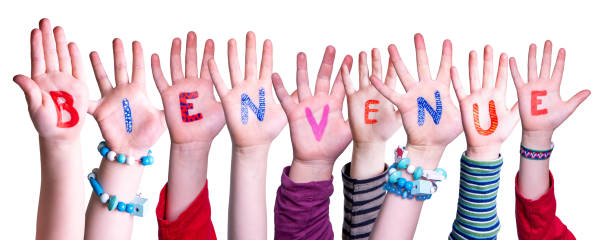 Die Note im Fach Französisch setzt sich aus folgenden Teilleistungen zusammen:PUNKTUELLE UND KONTINUIERLICHE FESTSTELLUNG DER MITARBEIT• POSITIVE ARBEITSHALTUNG UND UNAUFGEFORDERTE, AKTIVE TEILNAHME AMUNTERRICHT (bei Einzel- , Partner-, Gruppenarbeit, offenen Lernformen, etc.)• PÜNKTLICHE UND GEWISSENHAFTE ERLEDIGUNG DER HAUSÜBUNGEN UNDORDENTLICHE VERBESSERUNG• MITBRINGEN DER NOTWENDIGEN MATERIALIEN in jeder Unterrichtsstunde• SELBSTSTÄNDIGES MITLERNEN UND SELBSTSTÄNDIGES NACHLERNEN VONVERSÄUMTEM STOFF• LEISTUNGEN IM ZUSAMMENHANG MIT REGELMÄSSIGENÜBERPRÜFUNGEN DER HAUSÜBUNGENSELBSTSTÄNDIG ERBRACHTE LEISTUNGEN• PORTFOLIO (z.B.: Leseportfolio)• REFERATE und PRÄSENTATIONENSCHULARBEITENLEISTUNGSBEURTEILUNG WAHLPFLICHTFACH FRANZÖSISCHDie Beurteilung erfolgt nach folgenden Kriterien:PRÄSENZ (aktive und kontinuierliche mündliche Mitarbeit, werden zu viele Stunden versäumt, muss die Schülerin/der Schüler eine mündliche Prüfung über die versäumten Unterrichtsinhalte ablegen.)ROLLENSPIELE, PORTFOLIOS, PRÄSENTATIONENRÉVISIONS - WiederholungenVOLLSTÄNDIGE UnterrichtsmaterialienDas Team der Französischlehrerinnen 